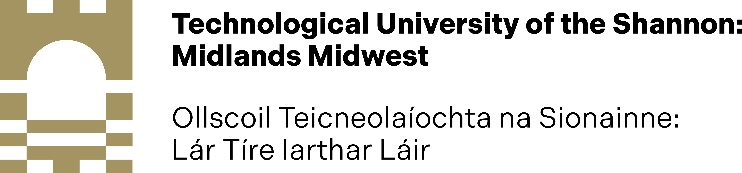 GS22 – EXTERNAL EXAMINER’S REPORT FOR MASTERS BY RESEARCH VIVA EXAMINATIONSSection A – To be completed by the External ExaminerPlease tick the box that is most appropriate to you:Are you satisfied that the thesis meets the criteria stipulated in Table 1, TUS Adopted Award Standard as per the TUS Research Regulations 2023-2026 and as per the NFQ National Framework of Qualifications? Yes    No Award Recommendation:Please tick the most appropriate box below relevant to your award recommendation for this thesis:I hereby recommend that:The degree of Master be awarded, no amendments needed    The degree of Master be awarded subject to the correction of any minor errors within a period of three months for reconsideration by the Internal Examiner    The degree of Master be awarded subject to the completion of any prescribed amendments within a period of six months for reconsideration by the Internal and/or External Examiner, potentially including the requirement for a viva voce (with the same Examiners)    No degree be awarded, and the student continues on the Masters register       No degree be awarded    Have you consulted with the internal examiner on the award recommendation? Yes    No To the best of your knowledge, is the internal examiner in agreement on the award recommendation?Yes    No Signature:External Examiner’s Name:  External Examiner’s Signature:  Date:  SECTION B: To be signed by the Chair of the Faculty Research Committee (FRC):Signature:Chairperson’s Name:  Chairperson’s Signature:  Date:  SECTION C: To be signed by the Dean of Graduate Studies, Head of the Graduate School:Signature:Name:  Signature:  Date:  Student nameThesis titleDate of vivaName of chair